СОВЕТ ДЕПУТАТОВ муниципальногообразования БУРУНЧИНСКИЙ СЕЛЬСОВЕТ САРАКТАШСКОГО РАЙОНА оренбургской областичетвёртый созывР Е Ш Е Н И Евнеочередного четвертого заседания Совета депутатовБурунчинского сельсовета Саракташского района четвёртого созыва20 ноября 2020 года                       с. Бурунча                                               № 14В соответствии с пунктом 2 части 6 статьи 36 Федерального закона от 6 октября 2003 года № 131-ФЗ «Об общих принципах организации местного самоуправления в Российской Федерации», пункта 2 части 1 статьи 30Устава муниципального образования Бурунчинский сельсовет Саракташского района Оренбургской области, на основании заявления главы муниципального образования Бурунчинский сельсовет Саракташского района Оренбургской области Морскова Александра Васильевича о досрочном прекращении полномочий по собственному желанию     Совет депутатов Бурунчинского сельсоветаР Е Ш И Л :        1.Прекратить досрочно полномочия главы муниципального образования Бурунчинский сельсовет Саракташского района Оренбургской области Морскова Александра Васильевича, в связи с отставкой по собственному желанию с 20 ноября 2020 года.2. Настоящее решение вступает в силу после его обнародования и подлежит размещению на официальном сайте администрации Бурунчинского сельсовета.3. Контроль за исполнением настоящего решения оставляю за собой.Председатель Советадепутатов сельсовета                                                          С.Н.ЖуковРазослано: администрации сельсовета, прокуратуре района, места для обнародования, официальный сайт администрации сельсовета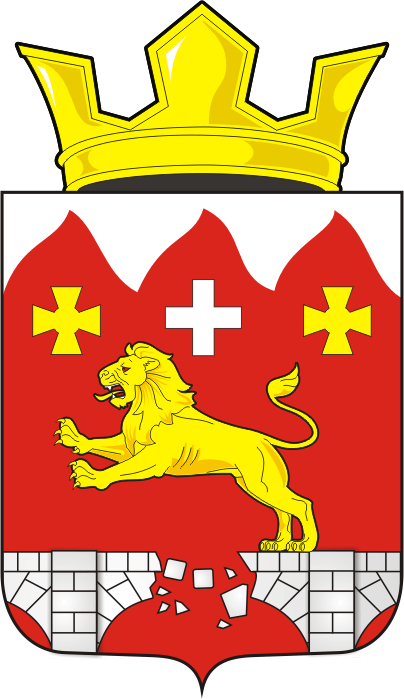 О досрочном прекращении полномочий главы муниципального образования Бурунчинский сельсовет Саракташского района Оренбургской области